Contact InformationEducation What is your education back ground (Bachelors, Masters, PhD). What special certifications do you have?Current Job PositionWhat is your current job description? Describe your daily job function.Getting To Know YouTell us most about yourself. What activities, hobbies, and special interests do you have? Are there any special skills/qualifications you have acquired from employment, previous volunteer work, or through other activities that you want to highlight? Involvement with the AND on a National, State or District LevelSummarize your involvement and participation in AND activities. Goals for the PositionWhat new ideas or goals do you have for this position? What do you bring to the IAND State Board that will help build up Registered Dietitians in Indiana?Agreement and SignatureBy submitting this application, I affirm that the facts set forth in it are true and complete. Our PolicyIt is the policy of this organization to provide equal opportunities without regard to race, color, religion, national origin, gender, sexual preference, age, or disability.When completed, please send to Kate Beard (Nominating Committee Chair) at kate.b.rdn@gmail.com. Include a headshot as well with completed nomination form as an attachment. This will be used for the voting ballot. Thank you for completing this application form and for your interest in volunteering with us.    BIAND Board Application 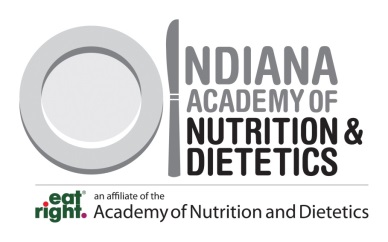 Name  Bonnie Gunckel RDN CDStreet AddressCity, State, ZIP CodeHome PhoneAND Member NumberE-Mail AddressGraduate work University of MissouriBachelor of Food and Nutrition from Avila UniversityDietetic Internship Rochester New YorkClinicalOutpatientFoodserviceLong term careSelf-EmployedFitness/Wellness Weight loss Renal/Dialysis Serve on the board for Northeast Indiana Academy of Nutrition and Dietetics as membership chair and help to plan programs for members for the year and help with volunteer projects in our community.Volunteer on the University of Saint Francis Dietetics Coordinated Program committee since its inception and currently in our 4th year of admissions. Parkview Hospice volunteer. Owned dietetics’ consulting business for many years and employed fellow RDN’s in health care settings.All these opportunities strengthen skills of management, forward thinking, problem solving and service.Communication Chair and Newsletter Editor for Dietetics in Health Care Communities (DHCC) Academy Practice Group and honored with the Abbott Leadership Award.IAND have served as President, Delegate, and Historian; recipient of Indiana Honored Dietitian Award.Indiana DHCC Treasurer and ChairNEIAND Membership Chair, Scholarship Chair, Nominating committee chair, secretary, legislative chair, Missouri Dietetic Association President and Newsletter EditorPrimary Goal is to serve Indiana Academy of Nutrition and Dietetics membership by keeping them current on the National Academy of Nutrition and Dietetics and House of Delegate issues and effectively represent and advocate IAND member concerns by actively participating in the House of Delegates.Secondary goal is to work as chair of IAND’s member initiative team to help district presidents determine their program of work and support and respond to concerns of all IAND members.  Name Bonnie GunckelElectronic SignatureI understand that typing my name constitutes a legal signature confirming that I acknowledge and agree the facts set forth above are true and complete.DateJanuary 3, 2019